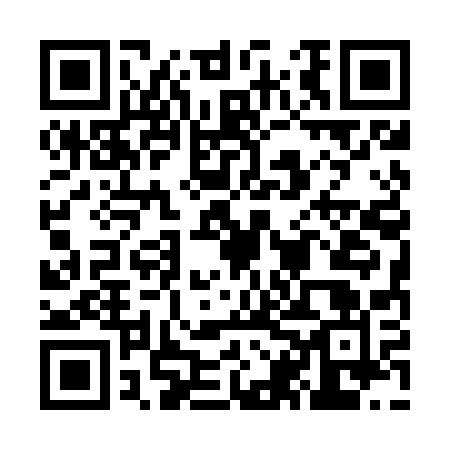 Ramadan times for Koroszczyn, PolandMon 11 Mar 2024 - Wed 10 Apr 2024High Latitude Method: Angle Based RulePrayer Calculation Method: Muslim World LeagueAsar Calculation Method: HanafiPrayer times provided by https://www.salahtimes.comDateDayFajrSuhurSunriseDhuhrAsrIftarMaghribIsha11Mon3:553:555:4811:363:285:245:247:1012Tue3:533:535:4611:353:295:265:267:1213Wed3:503:505:4411:353:315:275:277:1414Thu3:483:485:4211:353:325:295:297:1615Fri3:453:455:3911:353:345:315:317:1816Sat3:433:435:3711:343:355:335:337:2017Sun3:403:405:3511:343:365:345:347:2218Mon3:383:385:3211:343:385:365:367:2419Tue3:353:355:3011:333:395:385:387:2620Wed3:323:325:2811:333:415:405:407:2821Thu3:303:305:2511:333:425:415:417:3022Fri3:273:275:2311:333:435:435:437:3223Sat3:243:245:2111:323:455:455:457:3424Sun3:223:225:1811:323:465:475:477:3625Mon3:193:195:1611:323:475:485:487:3826Tue3:163:165:1411:313:495:505:507:4027Wed3:133:135:1111:313:505:525:527:4328Thu3:113:115:0911:313:515:535:537:4529Fri3:083:085:0711:303:535:555:557:4730Sat3:053:055:0411:303:545:575:577:4931Sun4:024:026:0212:304:556:596:598:511Mon3:593:596:0012:304:567:007:008:532Tue3:563:565:5812:294:587:027:028:563Wed3:533:535:5512:294:597:047:048:584Thu3:503:505:5312:295:007:057:059:005Fri3:483:485:5112:285:017:077:079:036Sat3:453:455:4812:285:037:097:099:057Sun3:423:425:4612:285:047:117:119:078Mon3:383:385:4412:285:057:127:129:109Tue3:353:355:4212:275:067:147:149:1210Wed3:323:325:3912:275:077:167:169:15